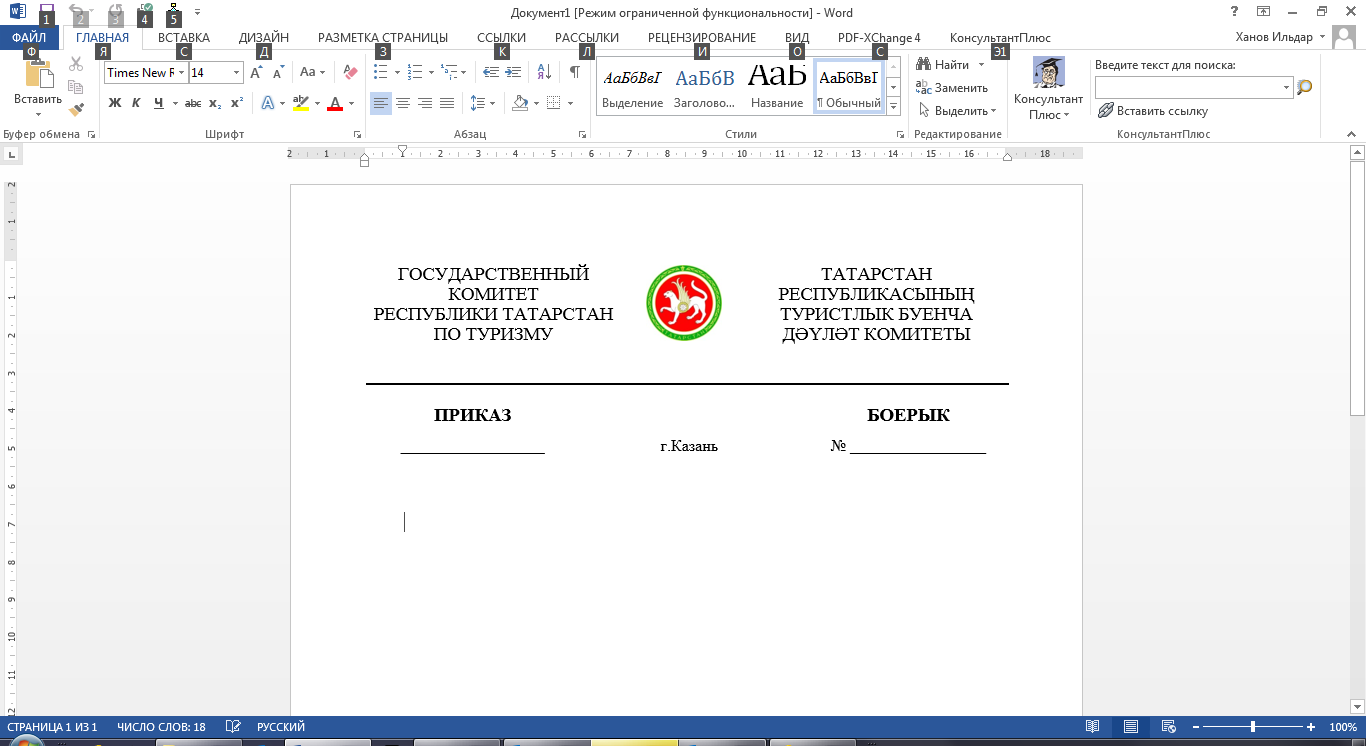 В соответствии с Федеральным законом от 25 декабря 2008 года № 273-ФЗ             «О противодействии коррупции», Указом Президента Российской Федерации              от 22 декабря 2015 г. № 650 «О порядке сообщения лицами, замещающими отдельные государственные должности Российской Федерации, должности федеральной государственной службы, и иными лицами о возникновении личной заинтересованности при исполнении должностных обязанностей, которая приводит или может привести к конфликту интересов, и о внесении изменений в некоторые акты Президента Российской Федерации» п р и к а з ы в а ю:  Утвердить прилагаемое Положение о порядке сообщения государственными гражданскими служащими Государственного комитета Республики Татарстан по туризму о возникновении личной заинтересованности при исполнении должностных обязанностей, которая приводит или может привести к конфликту интересов.  Контроль за исполнением настоящего приказа оставляю за собой.Председатель                                                                                                      С.Е.ИвановУтверждено приказом Государственного комитетаРеспублики Татарстан по туризмуот ____________ № ______Положениео порядке сообщения государственными гражданскими служащими Государственного комитета Республики Татарстан по туризму о возникновении личной заинтересованности при исполнении должностных обязанностей, которая приводит или может привести к конфликту интересовНастоящим Положением определяется порядок сообщения государственными гражданскими служащими Государственного комитета Республики Татарстан по туризму (далее – государственные служащие) о возникновении личной заинтересованности при исполнении должностных обязанностей, которая приводит или может привести к конфликту интересов.Государственные служащие обязаны в соответствии с законодательством Российской Федерации и Республики Татарстан о противодействии коррупции сообщать о возникновении личной заинтересованности при исполнении должностных обязанностей, которая приводит или может привести к конфликту интересов, а также принимать меры по предотвращению или урегулированию конфликта интересов.Сообщение оформляется в письменной форме в виде уведомления о возникновении личной заинтересованности при исполнении должностных обязанностей, которая приводит или может привести к конфликту интересов           (далее – уведомление).Государственные служащие направляют уведомление на имя представителя нанимателя по форме согласно Приложению № 1 к настоящему Положению. Уведомления, представленные в соответствии с пунктом 3 настоящего Положения, направляются в сектор кадров и юридической работы Государственного комитета Республики Татарстан по туризму (далее – Госкомитет) лицу, ответственному за работу по профилактике коррупционных и иных правонарушений в Госкомитете (далее – ответственное лицо), для осуществления предварительного рассмотрения. Уведомление регистрируется в день его поступления в журнале регистрации уведомлений о возникновении личной заинтересованности при исполнении должностных обязанностей, которая приводит или может привести к конфликту интересов, по форме согласно Приложению № 2 к настоящему Положению. Журнал должен быть прошит, пронумерован и скреплен печатью.Копия зарегистрированного уведомления выдается ответственным лицом лично государственному служащему, подлинник подлежит хранению в его личном деле.В ходе предварительного рассмотрения уведомлений ответственное лицо имеет право получать от государственных служащих, направивших уведомления, пояснения по изложенным в них обстоятельствам и направлять запросы в государственные органы, органы местного самоуправления и заинтересованные организации.По результатам предварительного рассмотрения уведомлений, поступивших в соответствии с пунктом 4 настоящего Положения в сектор кадров и юридической работы Госкомитета, указанным структурным подразделением подготавливается мотивированное заключение на каждое из них.Уведомления, заключения и другие материалы, полученные в ходе предварительного рассмотрения уведомлений, представляются представителю нанимателя в течение семи рабочих дней со дня поступления уведомлений в сектор кадров и юридической работы Госкомитета.В случае направления запросов, указанных в пункте 5 настоящего Положения, уведомления, заключения и другие материалы представляются представителю нанимателя в течение 45 дней со дня поступления уведомлений в сектор кадров и юридической работы Госкомитета. Указанный срок при необходимости может быть продлен, но не более чем на 30 дней.Представителем нанимателя по результатам рассмотрения им уведомлений принимается одно из следующих решений:а) признать, что при исполнении должностных обязанностей государственным служащим, направившим уведомление, конфликт интересов отсутствует;б) признать, что при исполнении должностных обязанностей государственным служащим, направившим уведомление, личная заинтересованность приводит или может привести к конфликту интересов;в) признать, что государственным служащим, направившим уведомление, не соблюдались требования об урегулировании конфликта интересов.В случае принятия решения, предусмотренного подпунктом «б» пункта 7 настоящего Положения, в соответствии с законодательством Российской Федерации и Республики Татарстан представитель нанимателя принимает меры или обеспечивает принятие мер по предотвращению или урегулированию конфликта интересов либо рекомендует лицу, направившему уведомление, принять такие меры.В случае принятия решений, предусмотренных подпунктами «б» и «в» пункта 7 настоящего Положения, в соответствии с законодательством Российской Федерации и Республики Татарстан представитель нанимателя направляет уведомление на рассмотрение Комиссии по соблюдению требований к служебному поведению государственных гражданских служащих Республики Татарстан в Государственном комитете Республики Татарстан по туризму и урегулированию конфликта интересов (далее – Комиссия). Комиссия рассматривает уведомления и принимает по ним решения в порядке, установленном Положением о Комиссии по соблюдению требований к служебному поведению государственных гражданских служащих Республики Татарстан в Государственном комитете Республики Татарстан по туризму и урегулированию конфликта интересов, утвержденным приказом Государственного комитета Республики Татарстан по туризму от 09.09.2015 № 111 «Об утверждении Положения о Комиссии по соблюдению требований к служебному поведению государственных гражданских служащих Республики Татарстан в Государственном комитете Республики Татарстан по туризму и урегулированию конфликта интересов».Рассмотрение уведомлений государственных служащих, замещающих должности государственной гражданской службы Республики Татарстан в Госкомитете, назначение на которые и освобождение от которых осуществляется Кабинетом Министров Республики Татарстан, осуществляется в порядке, установленном Положением о комиссии Аппарата Кабинета Министров Республики Татарстан по соблюдению требований к служебному поведению государственных гражданских служащих и урегулированию конфликта интересов.Приложение № 1к Положению о порядке сообщения государственными гражданскими служащими Государственного комитета Республики Татарстан по туризму о возникновении личной заинтересованности при исполнении должностных обязанностей, которая приводит или может привести к конфликту интересов(отметка об ознакомлении)Представителю нанимателя (работодателю) ______________________________________от ____________________________________                                         (Ф.И.О., замещаемая должность)УВЕДОМЛЕНИЕ
о возникновении личной заинтересованности при исполнении должностных обязанностей, которая приводит или может привести к конфликту интересовСообщаю о возникновении у меня личной заинтересованности при исполнении должностных обязанностей, которая приводит или может привести к конфликту интересов (нужное подчеркнуть).Обстоятельства, являющиеся основанием возникновения личной заинтересованности:
Должностные обязанности, на исполнение которых влияет или может повлиять личная заинтересованность:Предлагаемые меры по предотвращению или урегулированию конфликта интересов:
Намереваюсь (не намереваюсь) лично присутствовать на заседании Комиссии по соблюдению требований к служебному поведению государственных гражданских служащих Республики Татарстан в Государственном комитете Республики Татарстан по туризму и урегулированию конфликта интересов при рассмотрении настоящего уведомления (нужное подчеркнуть).Приложение № 2к Положению о порядке сообщения государственными гражданскими служащими Государственного комитета Республики Татарстан по туризму о возникновении личной заинтересованности при исполнении должностных обязанностей, которая приводит или может привести к конфликту интересовЖурналрегистрации уведомлений о возникновении личной заинтересованности при исполнении должностных обязанностей, которая приводит или может привести к конфликту интересов____________________________________________  проект                  г.Казань№ ________О порядке сообщения государственными гражданскими служащими Государственного комитета Республики Татарстан по туризму о возникновении личной заинтересованности при исполнении должностных обязанностей, которая приводит или может привести к конфликту интересов      «»20г.(подпись лица, направляющего уведомление)(расшифровка подписи)№п/пДата поступления уведомленияФ.И.О., должность государственно-го гражданского служащего, представившего уведомлениеКраткое содержание уведомленияФ.И.О. должностного лица, принявшего уведомлениеПодписьдолжност-ного лица, принявшего уведомлениеПодпись государствен-ного гражданского служащего в получении копии уведомления1234567